Имя: __________________________ 	Фамилия: __________________________Обращение (например, «он/его», «она/ее», «они/их»): ____________________Тел.: ___________________________     Эл. почта: ___________________________Домашний адрес (в т.ч. индекс): _______________________________________________					   _______________________________________________Работодатель: ___________________________	Должность: ___________________________В какой Консультативный бюджетный комитет сообщества вы хотите вступить? Укажите предпочтительный первый вариант (обязательно), а также второй и третий вариант (необязательно) из списка отделов ниже.Первый вариант: ________________________________________________Второй вариант: ______________________________________________Третий вариант: ________________________________________________Департамент социальных работ (Department of Community Services)Департаменты активов округа и управления (Departments of County Assets & Management)Единицы, не составляющие департаменты (в т.ч. 16 малых окружных офиса)Департамент социального обеспечения округа (Department of County Human Services)Департамент юстиции сообщества (Department of Community Justice)Департамент шерифа округа Малтнома (Multnomah County Sheriff’s Office)Прокуратура округа Малтнома (Multnomah County District Attorney)Департамент здравоохраненияБиблиотека округа МалтномаКогда вы можете посещать заседания?  Днем			  Вечером			  Оба варианта  Другое (укажите подробнее): __________________________________________________Расскажите нам, почему вы хотите вступить в Консультативный бюджетный комитет. (До 500 слов)Опишите ваш опыт участия в жизни сообщества (сейчас и в прошлом), включая опыт работы волонтером, в комитетах и советах. Необязательно: укажите опыт рассмотрения бюджетов.Укажите возможные конфликты интересов, связанные с каким-либо департаментом округа, если применимо. Пример: вы работаете на организацию или входите в совет организации, которая финансируется округом и (или) имеет связи с округом. Обратите внимание та то, что лица, работающие на округ, не могут входить в Консультативный бюджетный комитет.Предоставьте нам краткую информацию о своем опыте работы и волонтерской деятельности.Вы можете предоставить свой ответ в письменном виде или прикрепить резюме. Если хотите отправить форматированное резюме, прикрепите его к этой заявке или отправьте по электронной почте на адрес community.involvement@multco.us.Хотите ли сообщить нам что-то еще?Как вы узнали об этой возможности?Подпишитесь на рассылку Офиса вовлечения сообщества, чтобы получать электронные письма с новостями о новых волонтерских вакансиях в консультативных советах и комитетах. Да, подпишите меня!Дополнительные вопросыНа следующие вопросы отвечать необязательно. Они используются Офисом вовлечения сообщества для отслеживания эффективности нашей деятельности по связи с общественностью.Дата рождения (месяц/день/год): Ваш пол:  Мужской			  Женский  Трансгендер (из мужского в женский)			  Трансгендер (из женского в мужской)  Неизвестно  Другое: _____________________Ваша раса/этническая принадлежность:  Родом из коренного населения Северной Америки или Аляски  Азиатского происхождения  Черной расы или афроамериканского происхождения  Испанского или латиноамериканского происхождения  Родом из коренного населения Гавайских или тихоокеанских островов  Белой расы		  Другое: _____________________Отправьте эту заявку по адресу: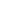 Office of Community Involvement 501 SE Hawthorne Blvd., Suite 192  •  Portland, Oregon 97214